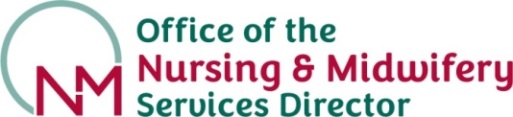 Please contact HSeLanD (support@HSeLanD.ie) for a detailed review of project requirements.  The HSeLanD team will also support you in the completion of this Form 2 Application, including the projected costs for the project.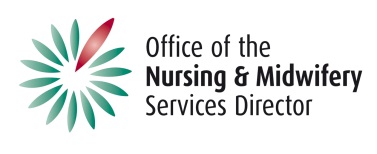 OverviewProposed Project TeamProject SponsorProject LeadLead Subject Matter ExpertOther personnel involved in the projectBreakdown of costsTarget AudiencePlease outline the source and amount of any other funding/sponsorship to support development of the programme/initiative  	Please forward completed form and quotation to the ONMSD or your local Director NMPDU.Programme/Initiative Aim: 1-2 sentences onlyThe aim of the programme/initiative is to:Learning Outcomes:Please enter up to 5 learning outcomesThis programme/initiative will enable learners to:Learning Outcomes:Please enter up to 5 learning outcomes1.Learning Outcomes:Please enter up to 5 learning outcomes2.Learning Outcomes:Please enter up to 5 learning outcomes3.Learning Outcomes:Please enter up to 5 learning outcomes4.Learning Outcomes:Please enter up to 5 learning outcomes5.Name and title:Name and title:Email:Tel:Name and title:Name and title:Email:Tel:Qualifications:NMBI PIN:Name and title:Name and title:Qualifications:NMBI PIN:Name and title:Qualifications:Qualifications:NMBI PIN:Name and title:Qualifications:Qualifications:NMBI PIN:Name and title:Qualifications:Qualifications:NMBI PIN:Please attach a copy of the HSeLanD quotationEstimated Costs €TOTAL COSTTOTAL COSTTOTAL COSTTOTAL COSTTOTAL COSTWho is the Target Audience?Approximately how many learners will access the programme per annum?NMPDU Form 2 Submission ApprovalNMPDU Form 2 Submission ApprovalNMPDU Form 2 Submission ApprovalNMPDU Form 2 Submission ApprovalBy submitting this application for consideration to the ONMSD and HSeLanD Digital Learning Governance Group I am agreeing to fund and provide oversight to this initiative in the event that it is recommended to be a regional programme.  By submitting this application for consideration to the ONMSD and HSeLanD Digital Learning Governance Group I am agreeing to fund and provide oversight to this initiative in the event that it is recommended to be a regional programme.  By submitting this application for consideration to the ONMSD and HSeLanD Digital Learning Governance Group I am agreeing to fund and provide oversight to this initiative in the event that it is recommended to be a regional programme.  By submitting this application for consideration to the ONMSD and HSeLanD Digital Learning Governance Group I am agreeing to fund and provide oversight to this initiative in the event that it is recommended to be a regional programme.  Name of NMPDU:                            Director Signature:                                      Director Signature:                                      Date:ONMSD and HSeLanD Digital Learning Governance Group Submission RecommendationONMSD and HSeLanD Digital Learning Governance Group Submission RecommendationONMSD and HSeLanD Digital Learning Governance Group Submission RecommendationONMSD and HSeLanD Digital Learning Governance Group Submission RecommendationNational Programme  National Programme  Yes/No :                                             Yes/No :                                             If yes Signature of GM ONMSD:                                                               If yes Signature of GM ONMSD:                                                               Regional Programme Regional Programme Yes/No:Yes/No:If Yes Name of NMPDU Director:If Yes Name of NMPDU Director:Signature of Chair:                                                                  Signature of Chair:                                                                  Signature of HSeLanD Manager:Signature of HSeLanD Manager: